ER Diagram in DBMSENTITY RELATIONAL (ER) MODEL is a high-level conceptual data model diagram. ER modeling helps you to analyze data requirements systematically to produce a well-designed database. The Entity-Relation model represents real-world entities and the relationship between them. It is considered a best practice to complete ER modeling before implementing your database.ER modeling helps you to analyze data requirements systematically to produce a well-designed database. So, it is considered a best practice to complete ER modeling before implementing your database.The key points that we are going to learn here are:What is the ER Model?History of ER modelsWhat is ER Diagrams?Why use ER Diagrams?Components of ER DiagramRelationshipWeak EntitiesAttributesCardinalityER- Diagram NotationsSteps to Create an ERDBest Practices for Developing Effective ER DiagramsHistory of ER modelsER diagrams are a visual tool which is helpful to represent the ER model. It was proposed by Peter Chen in 1971 to create a uniform convention which can be used for relational database and network. He aimed to use an ER model as a conceptual modeling approach.What is ER Diagrams?ENTITY-RELATIONSHIP DIAGRAM (ERD) displays the relationships of entity set stored in a database. In other words, we can say that ER diagrams help you to explain the logical structure of databases. At first look, an ER diagram looks very similar to the flowchart. However, ER Diagram includes many specialized symbols, and its meanings make this model unique. The purpose of ER Diagram is to represent the entity framework infrastructure.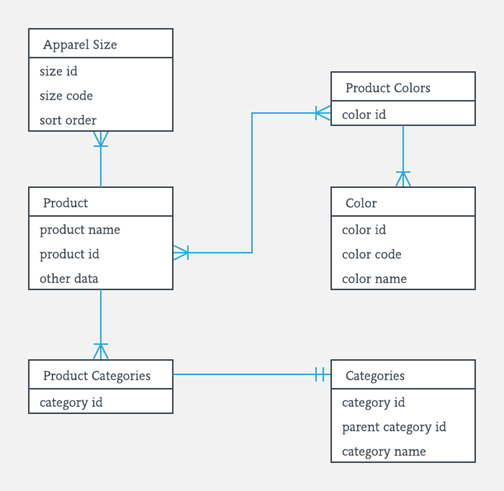 Sample ER DiagramFacts about ER Diagram Model:ER model allows you to draw Database DesignIt is an easy to use graphical tool for modelling dataWidely used in Database DesignIt is a GUI representation of the logical structure of a DatabaseIt helps you to identifies the entities which exist in a system and the relationships between those entitiesWhy use ER Diagrams?Here, are prime reasons for using the ER DiagramHelps you to define terms related to entity relationship modellingProvide a preview of how all your tables should connect, what fields are going to be on each tableHelps to describe entities, attributes, relationshipsER diagrams are translatable into relational tables which allows you to build databases quicklyER diagrams can be used by database designers as a blueprint for implementing data in specific software applicationsThe database designer gains a better understanding of the information to be contained in the database with the help of ERP diagramERD is allowed you to communicate with the logical structure of the database to usersComponents of the ER DiagramThis model is based on three basic concepts:EntitiesAttributesRelationshipsExampleFor example, in a University database, we might have entities for Students, Courses, and Lecturers. Students entity can have attributes like Roll no, Name, and Dept ID. They might have relationships with Courses and Lecturers.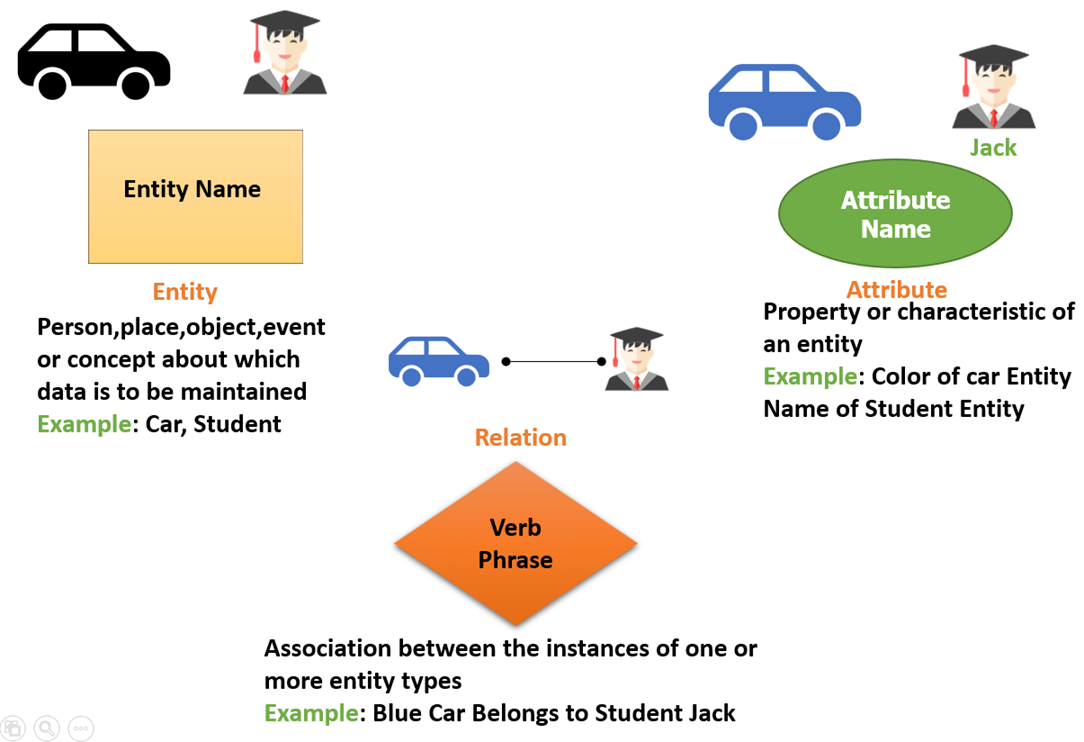 What is Entity?A real-world thing either living or non-living that is easily recognizable and nonrecognizable. It is anything in the enterprise that is to be represented in our database. It may be a physical thing or simply a fact about the enterprise or an event that happens in the real world.An entity can be place, person, object, event or a concept, which stores data in the database. The characteristics of entities are must have an attribute, and a unique key. Every entity is made up of some 'attributes' which represent that entity.Examples of entities:Person: Employee, Student, PatientPlace: Store, BuildingObject: Machine, product, and CarEvent: Sale, Registration, RenewalConcept: Account, CourseNotation of an EntityEntity set:StudentAn entity set is a group of similar kind of entities. It may contain entities with attribute sharing similar values. Entities are represented by their properties, which also called attributes. All attributes have their separate values. For example, a student entity may have a name, age, class, as attributes.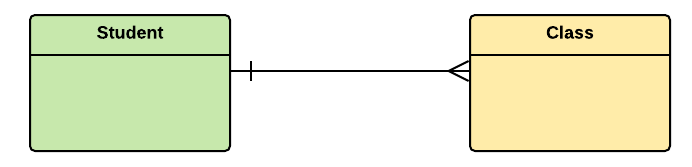 Example of Entities:A university may have some departments. All these departments employ various lecturers and offer several programs.Some courses make up each program. Students register in a particular program and enroll in various courses. A lecturer from the specific department takes each course, and each lecturer teaches a various group of students.RelationshipRelationship is nothing but an association among two or more entities. E.g., Tom works in the Chemistry department.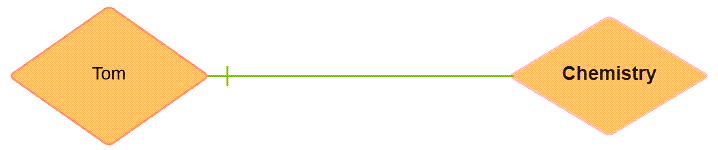 Entities take part in relationships. We can often identify relationships with verbs or verb phrases.For example:You are attending this lectureI am giving the lectureJust loke entities, we can classify relationships according to relationship-types:A student attends a lectureA lecturer is giving a lecture.Weak EntitiesA weak entity is a type of entity which doesn't have its key attribute. It can be identified uniquely by considering the primary key of another entity. For that, weak entity sets need to have participation.Let's learn more about a weak entity by comparing it with a Strong EntityAttributesIt is a single-valued property of either an entity-type or a relationship-type.For example, a lecture might have attributes: time, date, duration, place, etc.An attribute is represented by an Ellipse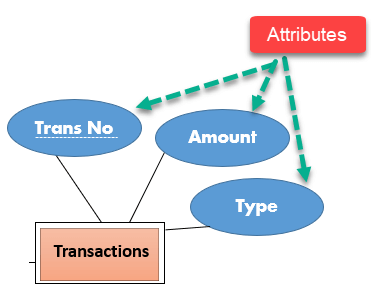 CardinalityDefines the numerical attributes of the relationship between two entities or entity sets.Different types of cardinal relationships are:One-to-One RelationshipsOne-to-Many RelationshipsMay to One RelationshipsMany-to-Many Relationships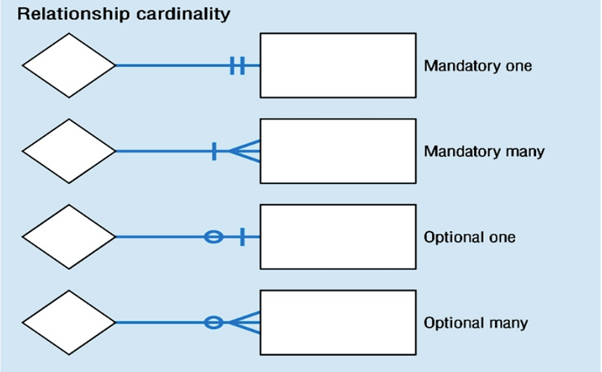 1.One-to-one:One entity from entity set X can be associated with at most one entity of entity set Y and vice versa.Example: One student can register for numerous courses. However, all those courses have a single line back to that one student.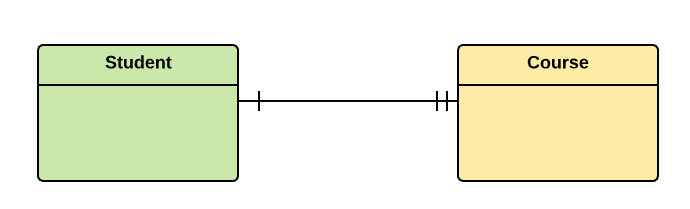 2.One-to-many:One entity from entity set X can be associated with multiple entities of entity set Y, but an entity from entity set Y can be associated with at least one entity.For example, one class is consisting of multiple students.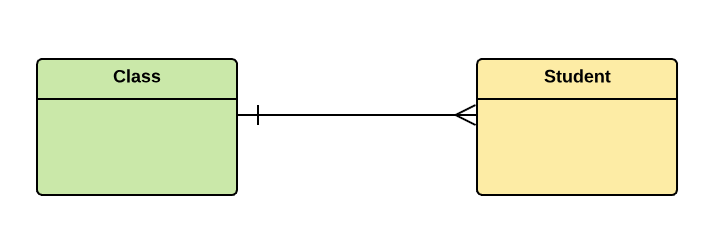 3. Many to OneMore than one entity from entity set X can be associated with at most one entity of entity set Y. However, an entity from entity set Y may or may not be associated with more than one entity from entity set X.For example, many students belong to the same class.4. Many to Many:One entity from X can be associated with more than one entity from Y and vice versa.For example, Students as a group are associated with multiple faculty members, and faculty members can be associated with multiple students.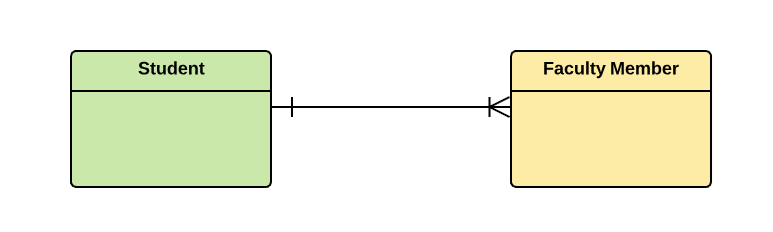 ER- Diagram NotationsER- Diagram is a visual representation of data that describe how data is related to each other.Rectangles: This symbol represent entity typesEllipses : Symbol represent attributesDiamonds: This symbol represents relationship typesLines: It links attributes to entity types and entity types with other relationship typesPrimary key: attributes are underlinedDouble Ellipses: Represent multi-valued attributes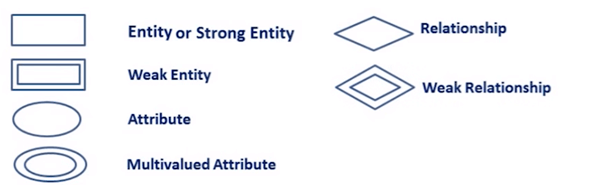 Steps to Create an ERDFollowing are the steps to create an ERD.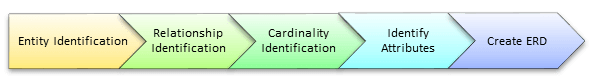 Let's study them with an example:In a university, a Student enrolls in Courses. A student must be assigned to at least one or more Courses. Each course is taught by a single Professor. To maintain instruction quality, a Professor can deliver only one courseStep 1) Entity IdentificationWe have three entitiesStudentCourseProfessor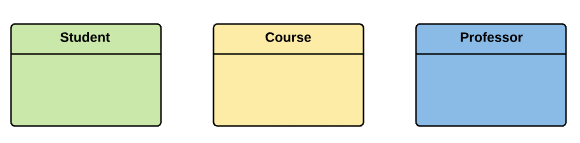 Step 2) Relationship IdentificationWe have the following two relationshipsThe student is assigned a courseProfessor delivers a course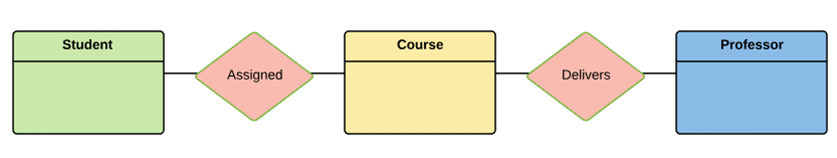 Step 3) Cardinality IdentificationFor them problem statement we know that,A student can be assigned multiple coursesA Professor can deliver only one course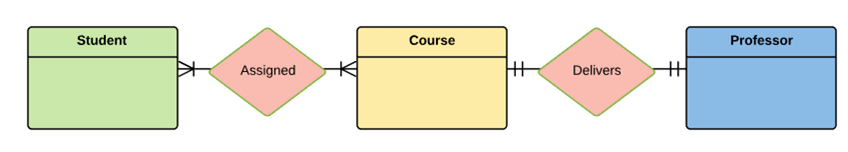 Step 4) Identify AttributesYou need to study the files, forms, reports, data currently maintained by the organization to identify attributes. You can also conduct interviews with various stakeholders to identify entities. Initially, it's important to identify the attributes without mapping them to a particular entity.Once, you have a list of Attributes, you need to map them to the identified entities. Ensure an attribute is to be paired with exactly one entity. If you think an attribute should belong to more than one entity, use a modifier to make it unique.Once the mapping is done, identify the primary Keys. If a unique key is not readily available, create one.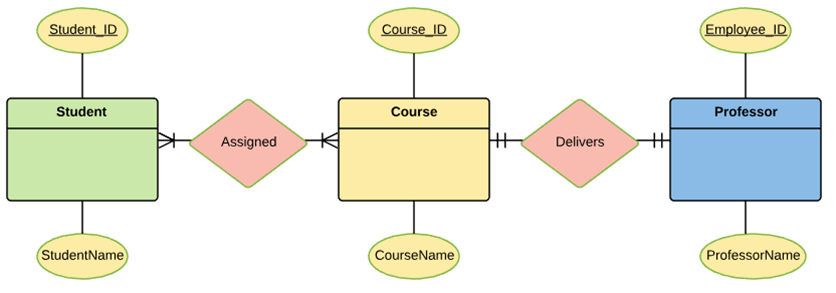 For Course Entity, attributes could be Duration, Credits, Assignments, etc. For the sake of ease we have considered just one attribute.Step 5) Create the ERDA more modern representation of ERD Diagram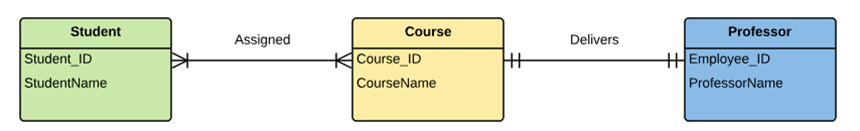 Best Practices for Developing Effective ER DiagramsEliminate any redundant entities or relationshipsYou need to make sure that all your entities and relationships are properly labeledThere may be various valid approaches to an ER diagram. You need to make sure that the ER diagram supports all the data you need to storeYou should assure that each entity only appears a single time in the ER diagramName every relationship, entity, and attribute are represented on your diagramNever connect relationships to each otherYou should use colours to highlight important portions of the ER diagramStrong Entity SetWeak Entity SetWeak Entity SetStrong entity set always has a primary key.Strong entity set always has a primary key.It does not have enough attributes to build a primary key.It is represented by a rectangle symbol.It is represented by a rectangle symbol.It is represented by a double rectangle symbol.It contains a Primary key represented by the underline symbol.It contains a Primary key represented by the underline symbol.It contains a Partial Key which is represented by a dashed underline symbol.The member of a strong entity set is called as dominant entity set.The member of a strong entity set is called as dominant entity set.The member of a weak entity set called as a subordinate entity set.Primary Key is one of its attributes which helps to identify its member.Primary Key is one of its attributes which helps to identify its member.In a weak entity set, it is a combination of primary key and partial key of the strong entity set.In the ER diagram the relationship between two strong entity set shown by using a diamond symbol.In the ER diagram the relationship between two strong entity set shown by using a diamond symbol.The relationship between one strong and a weak entity set shown by using the double diamond symbol.The connecting line of the strong entity set with the relationship is single.The connecting line of the strong entity set with the relationship is single.The line connecting the weak entity set for identifying relationship is double.Types of AttributesDescriptionSimple attributeSimple attributes can't be divided any further. For example, a student's contact number. It is also called an atomic value.Composite attributeIt is possible to break down composite attribute. For example, a student's full name may be further divided into first name, second name, and last name.Derived attributeThis type of attribute does not include in the physical database. However, their values are derived from other attributes present in the database. For example, age should not be stored directly. Instead, it should be derived from the DOB of that employee.Multivalued attributeMultivalued attributes can have more than one values. For example, a student can have more than one mobile number, email address, etc.EntityPrimary KeyAttributeStudentStudent_IDStudentNameProfessorEmployee_IDProfessorNameCourseCourse_IDCourseName